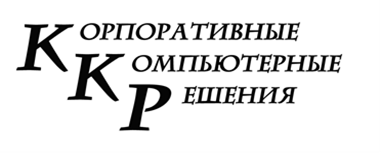 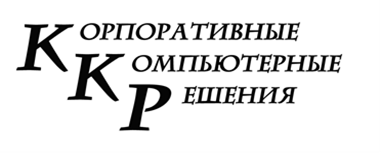 Г. 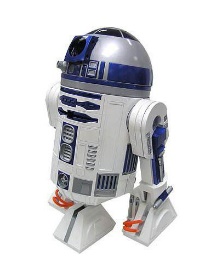 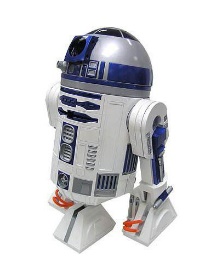 г.Иваново, 2021г. ВведениеШирокое внедрение информационных технологий в процесс преподавания в школе является одним из проявлений процесса масштабной информатизации всего общества. При этом требования федерального стандарта основного общего образования предполагают интеграцию обеспечения всеобщей компьютерной грамотности и деятельностного характера процесса обучения.Согласно ФГОС второго поколения, результатом освоения основной образовательной программы основного общего образования при изучении естественных наук является обеспечение формирования умений проведения простых экспериментальных исследований, прямых и косвенных измерений с использованием аналоговых и цифровых измерительных приборов и навыков адекватной оценки полученных результатов, приобретение опыта применения научных методов познания, наблюдения явлений.С точки зрения разработчиков, цифровая лаборатория позволяет объективизировать получаемые данные и приближает школьные лабораторные и исследовательские работы к современному стандарту научной работы. Широкий набор возможностей, обеспечиваемых цифровыми средствами измерения, не только обеспечивает в ходе практической работы наглядное выражение полученных ранее теоретических знаний, но и демонстрирует их значимость для обыденной жизни.Преимущества цифровой лаборатории:Компактность и функциональность. Каждый комплект устройства занимает минимум места и является готовым решением, обладающим необходимым набором датчиков для проведения всех основных экспериментов в рамках стандартного курса образовательных программ.Универсальность и адаптируемость. Все датчики и регистраторы данных имеют универсальные разъемы, что позволяет доукомплектовывать любую лабораторию дополнительными датчиками, а также использовать датчики из других комплектов и модификаций.  Это дает возможность адаптировать вашу лабораторию под свои образовательные потребности.Простота и удобство в использовании. Лаборатория готова к работе сразу после включения. Она имеет интуитивно-понятный интерфейс и графические подсказки на каждом датчике в зависимости от его назначения. Помимо этого, в каждом комплекте присутствует методическое пособие по работе с устройством, включающее примеры уроков по различным предметам.Цифровые лаборатории можно использовать в учебном процессе для практических занятий и лабораторных опытов на уроках биологии, для организации лабораторных, практикумов, исследовательских проектов. Учитывая, что лаборатории занимают немного места, не требуют специальных условий использования, то ими можно пользоваться как на уроке, так и вне класса: на внеурочной деятельности, на экскурсиях, выездных практикумов и даже в и в походных условиях. Цифровые лаборатории обеспечивают автоматизированный сбор и обработку данных, прямо во время проведения эксперимента. Это позволяет оценить ход эксперимента и вовремя скорректировать при необходимости. Результаты отображаются в виде графиков, таблиц и могут быть сохранены. Датчики многофункциональны и могут быть использованы в нескольких темах, в разных классах. Простота использования этой лаборатории позволяет применять ее практически в любом классе и у детей с любым уровнем обучености. Здесь не нужно каких-то специальных знаний и навыков, все интуитивно понятно и просто в использовании.Преимущества Цифровых лабораторий по сравнению с традиционными средствами проведения школьного эксперимента:Моментальное наглядное представление результатов эксперимента в виде графиков, диаграмм и таблиц; Цифровые лаборатории преобразуют огромный поток информации в легко воспринимаемую визуальную форму;хранение и компьютерная обработка результатов эксперимента;Быстрое наглядное сопоставление данных, полученных в ходе различных экспериментов;Возможность многократного повторения эксперимента без особых затрат времени на подготовку;Наблюдение за динамикой исследуемого явления; Простота изучения быстро протекающих процессов;Сокращение времени эксперимента; быстрота получения результата;Организация сотворчества учащихся;Возрастание познавательного интереса учащихся.Облегчает математическую обработку экспериментальных данныхУчителю данный набор предоставляет возможность доступно и интересно провести урок, опираясь на современные технологии. Наглядность экспериментов, осуществляемых с помощью цифровых лабораторий - еще одно подтверждение известной фразы, что лучше один раз увидеть (а еще лучше - попробовать), чем сто раз услышать.В данном пособии описан широкий спектр возможностей применения оборудования при реализации основных общеобразовательных программ с описанием конкретных лабораторных работ, опытов и экспериментов. Основные рассматриваемые блоки:•	Организация проектных и исследовательских работ•	Лабораторные работы по химии•	Лабораторные работы по физике•	Лабораторные работы по биологииПредлагаемые (лабораторные работы) позволяют не только качественно подходить к выполнению школьных проектов, но и дают возможность усилить интерес к предмету в рамках уроков в общеобразовательных классах, расширить возможности получения знаний и приобретения практических навыков в классах с углубленным изучением предмета, развивать творческий потенциал на элективных курсах.Цифровая лаборатория по БИОЛОГИИСостав цифровой лаборатории для занятий по биологии:Цифровая лаборатория по ФИЗИКЕСостав цифровой лаборатории для занятий по физике:Цифровая лаборатория по ХИМИИСостав цифровой лаборатории для занятий по химии:Платформа Arduino Nano 33 BLE Sense - основа мультидатчика.9-осевой инерциальный модуль для отслеживания движения.Сенсор температуры и влажности для измерения климатических параметров.Барометр для метеонаблюдений.Микрофон для записи и анализа звука.Оптический датчик приближения и освещенности для управления светом и поддержки жестов.НачинкаNano 33 BLE Sense построена на чипе U-blox NINA-B306, который обеспечивает связь Bluetooth v5.0 в диапазоне 2,4 ГГц и поддерживает энергосберегающий протокол Bluetooth Low Energy (BLE).Беспроводной модуль включает в себя 32-битный микроконтроллер Nordic nRF52840 на архитектуре ARM Cortex-M4 с тактовой частотой 64 МГц, 1 МБ флеш-памяти и 256 КБ оперативной памяти. Вычислительный блок операций с плавающей запятой (FPU) ускоряет работу с вещественными числами.Инерциальный модуль STMicroelectronics LSM9DS1 содержит трёхосевые сенсоры: акселерометр, гироскоп и магнитометр. Датчики движения снабжают устройство мгновенными данными о перемещении в пространстве.Датчик STM HTS221 определяет температуру и относительную влажность воздуха в окружающем пространстве и выдаёт их значения в 16-битном формате.Датчик атмосферного давления STM LPS22HB служит альтиметром для носимого гаджета или барометром для метеостанции.Сенсор Avago APDS-9960 от Broadcom использует четыре фотодиода с ИК-излучателями для распознавания базовых жестов: взмаха руки влево или вправо, вверх-вниз и так далее. Также он умеет распознавать цвета через интенсивность каналов RGB и уровень освещённости.Встроенный цифровой микрофон STM MP34DT05-A пригодится для распознавания коротких голосовых команд или записи звука.С помощью алгоритма машинного обучения TensorFlow Lite можно найти интересное применение для всей комбинации сенсоров: например, научить Arduino сортировать фрукты.ПрограммированиеПлатформа программируется через среду Arduino IDE, визуальную среду XOD IDE или произвольный инструментарий C/C++. Для прошивки вам понадобится кабель Micro-USB.ПитаниеNano 33 BLE Sense питается через порт USB или контакт Vin. Поддерживается напряжение от 5 до 18 В, что позволяет использовать различные батарейки или сетевые адаптеры.Обратите внимание, что вся логика платы работает на 3,3 вольтах: подключение 5-вольтовой периферии приведёт к повреждению устройства, поэтому выбирайте только те датчики и модули, которые поддерживают логическое напряжение 3,3 В. Например, вся линейка наших Troyka-модулей совместима с 3,3 В.Лабораторные работыИнструкции к лабораторным работам могут быть переработаны учителем под свой класс, и под те цели, которые преследует учитель при выполнении данной работы. При этом можно выполнение одной и той же работы проводить с разным оборудованием, используя различные методы выполнения работы.В зависимости от темы и назначения лабораторной работы, подготовьте место для проведения опытов, необходимые для замеров датчики, дополнительные сопутствующие материалы.Все лабораторные работы представлены на внешнем носителе, входящем в комплект поставки цифровых лабораторий.Лабораторные работы по биологииЛабораторная работа № 1 «Зависимость атмосферного давления и артериального давления человека»Лабораторная работа № 2 «Исследование биоритмов человека»Лабораторная работа № 3 «Изучение способов передвижения животных»Лабораторная работа № 4 «Измерение кровяного давления»Лабораторная работа № 5 «Испарение воды растением в тени и на солнце»Лабораторная работа № 6 «Зависимость транспирации и температуры от площади поверхности листьев»Лабораторная работа № 7 «Испарение воды листьями до и после полива»Лабораторная работа № 8 «Исследование влияния различных условий (температура, pН) на активность фермента»Лабораторная работа № 9 «Агрегатное состояние воды»Лабораторная работа № 10 «Денатурация белка»Лабораторная работа № 11 «Выделительная и терморегуляторная функции кожи»Лабораторная работа № 12 «Действие ферментов слюны на крахмал, желудочного сока на белки»Лабораторная работа № 13 «Регуляция температуры тела человека – потеря тепла потоотделением»Лабораторная работа № 14 «Нарушение кровообращения при наложении жгута»Лабораторная работа № 15 «Влияние естественной вентиляции (аэрации) на климат внутри помещения»Лабораторная работа № 16 «Исследование влияния городских зеленых зон на температуру и относительную влажность окружающей среды»Лабораторная работа № 17 «Определение абиотических условий под камнями с помощью датчиков температуры и освещенности»Лабораторная работа № 18 «Влияние основных абиотических факторов на продуктивность выращивания перцев сладких в условиях теплицы»Лабораторная работа № 19 «Влажность воздуха и ее изменение»Лабораторная работа № 20 «Определение загрязненности воды (определение температуры и органолептических характеристик воды)»Лабораторная работа № 21 «Равномерность освещенности от разных источников»Лабораторная работа № 22 «Анализ почвы»Лабораторная работа № 23 «Процесс скисания молока»Лабораторная работа № 24 «Оценка уровня освещенности»Лабораторная работа № 25 «Дыхание семян»Лабораторная работа № 26 «Измерение кислотности различных напитков, употребляемых в пищу»Лабораторная работа № 27 «Зависимость концентрации углекислого газа в выдыхаемом воздухе до и после физической нагрузки»Лабораторная работа № 28 «Равномерность освещенности от разных источников»Лабораторная работа № 29 «Спиртовое брожение в дрожжах»Лабораторная работа № 30 «Измерение скорости фотосинтеза с помощью датчиков давления»Лабораторные работы по химииЛабораторная работа № 1 «Изучение пламени свечи»Лабораторная работа № 2 «Экзотермические реакции. Растворение NaOH в воде»Лабораторная работа № 3 «Эндотермические реакции. Растворение нитрата аммония в воде» Лабораторная работа № 4 «Вещества и их физические свойства»Лабораторная работа № 5 «Применение моющих веществ в быту»Лабораторная работа № 6 «Реакции нейтрализации. Взаимодействие гидроксида натрия с соляной кислотой»Лабораторная работа № 7 «Закон Гесса. Аддитивность теплоты реакций»Лабораторная работа № 8 «Применение моющих веществ в быту»Лабораторная работа № 9 «Изменение температуры замерзания/плавления в присутствии примесей»Лабораторная работа № 10 «Калорийность пищи»Лабораторная работа № 11 «Кислотно-основное титрование. Реакция NaOH с HCl»Лабораторная работа № 12 «Химическое равновесие. Нахождение константы Kc»Лабораторная работа № 13 «Окислительно-восстановительные реакции. Реакция хлорида алюминия с медью»Лабораторная работа № 14 «Определение кислотности молока»Лабораторная работа № 15 «Определение рН (водородного показателя) питьевой неминерализованной воды, минеральной воды, газированных окрашенных напитков»Лабораторная работа № 16 «Проводимость раствора соли»Лабораторная работа № 17 «Эндотермические реакции. Реакция взаимодействия лимонной кислоты с пищевой содой»Лабораторная работа № 18 «Эндотермические реакции. Реакция между кристаллическими гидроксидом бария и роданидом аммония»Лабораторная работа № 19 «Сравнение теплотворной способности двух видов топлива»Лабораторная работа № 20 «Теплота сгорания»Лабораторная работа № 21 «Анализ почвы»Лабораторная работа № 22 «Влияние температуры на степень гидролиза ацетата натрия»Лабораторная работа № 23 «Гидролиз солей»Лабораторная работа № 24 «Денатурация белка»Лабораторная работа № 25 «Калориметрическое определение теплот нейтрализации кислот»Лабораторная работа № 26 «Калориметрическое определение теплоты растворения соли»Лабораторная работа № 27 «Прямая потенциометрия. Определение значения рН раствора с использованием стеклянного электрода.»Лабораторная работа № 28 «Определение интегральной теплоты растворения соли»Лабораторная работа № 29 «Определение рН и содержания щелочи в растворах потенциометрическим методом.»Лабораторная работа № 30 «Определение тепловой постоянной калориметра»Лабораторная работа № 31 «Определение энтальпии гидратообразования»Лабораторная работа № 32 «Определение энтальпии нейтрализации»Лабораторная работа № 33 «Потенциометрическое определение рН растворов и буферной емкости.»Лабораторная работа № 34 «Признаки химических реакций»Лабораторная работа № 35 «Экспериментальное исследование напряжения разложения водных растворов соляной и серной кислот»Лабораторная работа № 36 «Свойство аммиака»Лабораторная работа № 37 «Теория электролитической диссоциации. Электролиты и неэлектролиты»Лабораторная работа № 38 «Определение электропроводности растворов сильных и слабых электролитов»Лабораторная работа № 39 «Действие катализаторов»Лабораторная работа № 40 «Коллоидные растворы»Лабораторные работы по физикеЛабораторная работа № 1 «Сравнение теплотворной способности двух видов топлива»Лабораторная работа № 2 «Исследование зависимости температуры тела от количества теплоты, переданного ему нагревателем (от времени нагревания)»Лабораторная работа № 3 «Измерение удельной теплоемкости твердого тела»Лабораторная работа № 4 «Исследование зависимости температуры кипения от примесей и рода жидкости»Лабораторная работа № 5 «Теплота сгорания»Лабораторная работа № 6 «Дифракция и интерференция света»Лабораторная работа № 7 «Затухающие колебания»Лабораторная работа № 8 «Зарядка и разрядка конденсатора»Лабораторная работа № 9 «ЭДС и внутреннее сопротивление источника тока»»Лабораторная работа № 10 «Тепловой эффект сгорания топлива»Лабораторная работа № 11 «Измерение калорийности продуктов питания»Лабораторная работа № 12 «Влияние примесей на температуру замерзания»Лабораторная работа № 13 «Плавление и кристаллизация»Лабораторная работа № 14 «Влияние изменения объема на давление воздуха»Лабораторная работа № 15 «Зависимость давления воздуха от его температуры»Лабораторная работа № 16 «Измерение работы и мощности тока в электрической лампе»Лабораторная работа № 17 «Измерение напряжения на различных участках цепи»Лабораторная работа № 18 «Измерение сопротивления проводника при помощи вольтметра и амперметра»Лабораторная работа № 19 «Изучение действия магнитного поля на проводник с током»Лабораторная работа № 20 «Изучение закона Ома для участка цепи, последовательного и параллельного соединения проводников»Лабораторная работа № 21 «Определение ЭДС и внутреннего сопротивления источника электрической энергии. Работа и мощность постоянного тока»Лабораторная работа № 22 «Регулирование силы тока в цепи с помощью реостата.»Лабораторная работа № 23 «Сборка электрической цепи и измерение силы тока на различных ее участках»Лабораторная работа № 24 «Сравнение количеств теплоты при смешивании воды разной температуры»Лабораторная работа № 25 «Исследование изменения со временем температуры остывания воды»Лабораторная работа № 26 «Последовательное и параллельное соединение проводников»Лабораторная работа № 27 «Измерение относительной влажности воздуха»Лабораторная работа № 28 «Изучение электродвигателя постоянного тока (на модели)»Лабораторная работа № 29 «Изучение явления электромагнитной индукции»Лабораторная работа № 30 «Сборка электромагнита и испытание его действия.»Лабораторная работа № 31 «Экспериментальная проверка закона Гей-Люссака»Лабораторная работа № 32 «Сборка электрической цепи и измерение силы тока на различных ее участках»Лабораторная работа № 33 «Изучение магнитного поля соленоида»Лабораторная работа № 34 «Определение удельной теплоты плавления льда»Лабораторная работа № 35 «Исследование зависимости давления в жидкости от плотности жидкости и глубины»Лабораторная работа № 36 «Исследование изотермического процесса»Лабораторная работа № 37 «Исследование магнитного поля катушки с током»Лабораторная работа № 38 «Наблюдение скачка при включении лампы накаливания»Лабораторная работа № 39 «Наблюдение отвердевания кристаллического и аморфного твердых тел. Определение температуры плавления кристаллического тела»Лабораторная работа № 40 «Сравнение количеств теплоты при смешивании воды разной температуры»»№ п/пОписание компонентаОбщий видТехнические характеристики1Беспроводной мультидатчик по биологии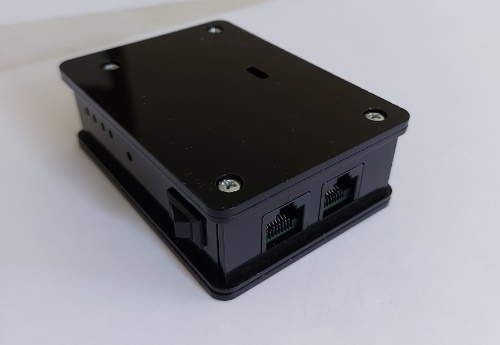 Разрядность встроенной АЦП 12 битНоминальное напряжение батареи 3,7 ВВстроенная память объемом 2 Кбайт2Датчик относительной влажности и температуры окружающей средыТип датчика: Цифровой, встроенныйДиапазон измерения влажности:0-100% Диапазон измерения температуры:От -40 °С до +60 °С3Датчик освещенности 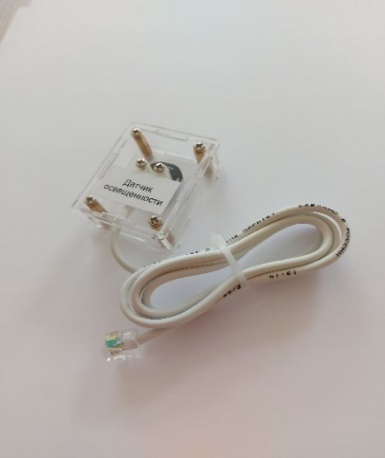 Тип датчика: ЦифровойНапряжение питания: 2,7-6 ВРабочий ток: 0,7 мАДиапазон измерения освещённости 200 000 лк 4Датчик уровня pH 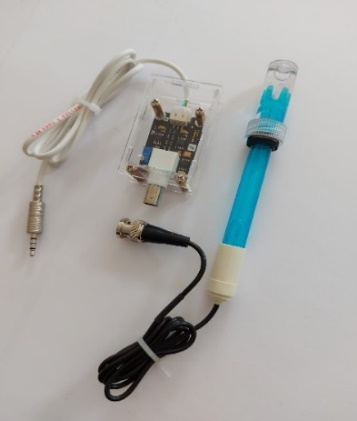 Тип датчика: АналоговыйДиаметр Jack 3.5ммНапряжение питания модуля: 5 В постоянного тока.Диапазон измерений: 0...14 pH.Диапазон рабочих температур +10 до +80Разъем для подключения выносного щупа5Датчик температуры исследуемой среды 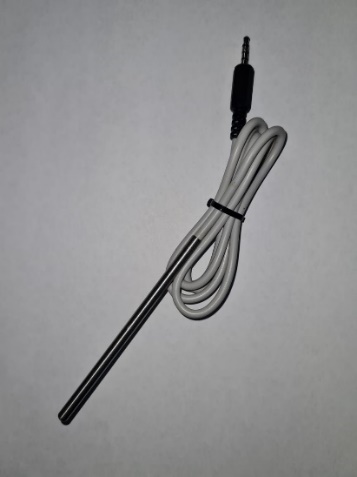 Тип датчика: АналоговыйДиапазон измеряемых температур: −40…+165 ° Напряжение питания: 3–5,5 В6Датчик электрической проводимости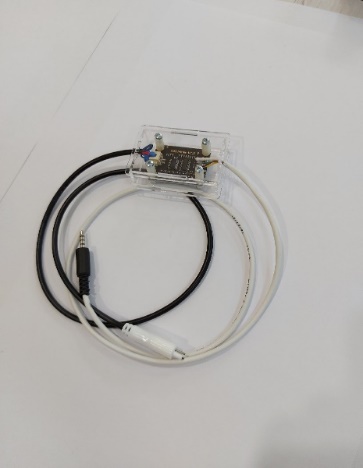 Параметры обнаружения TDSДиапазон измерения 0-20000 кСм/см Температура воды 5-50°сРабочий ток <3 мА8Зарядное устройство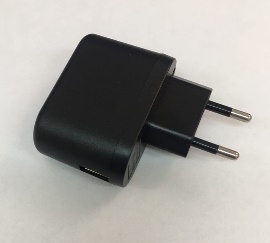 Вид.зарядного устройства:СетевоеВыходное напряжение 5 ВРазъемы подключения mini Usb9кабель USB соединительный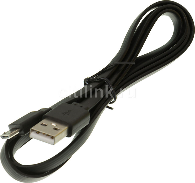 Тип USB 2.0Функциональный тип: Кабель10USB адаптер беспроводного подключения Bluetooth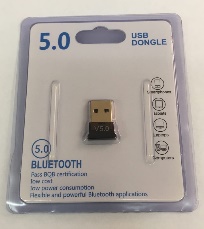 Версия Bluetooth 5.0 Дополнительная информация: Bluetooth Low Energy11Справочно-методические материалы№ п/пОписание компонентаОбщий видТехнические характеристики1Беспроводной мультидатчик по физике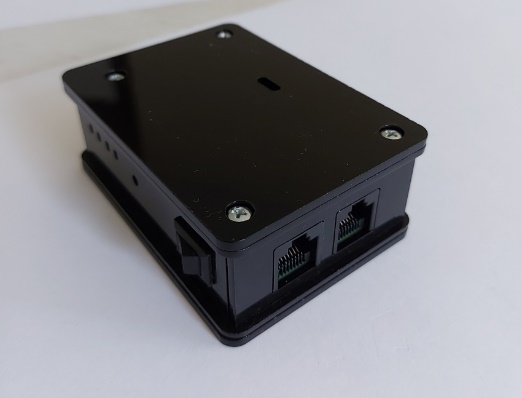 Разрядность встроенной АЦП 12 битНоминальное напряжение батареи 3,7 ВВстроенная память объемом 2 Кбайт2Датчик давления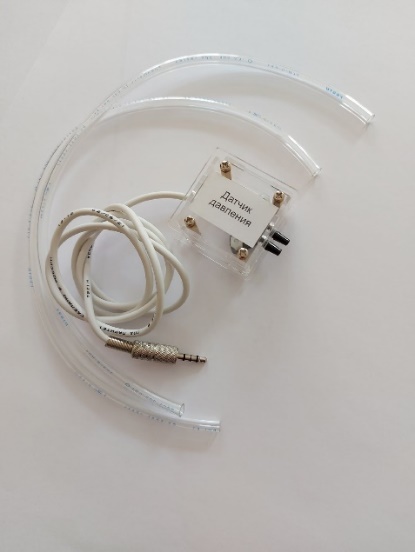 Тип датчика: АналоговыйДиаметр Jack 3.5ммДиапазон измерения от 0 до 700 кПаНапряжение питания:  5 ВИзмеряемая среда: сухой газ3Датчик тока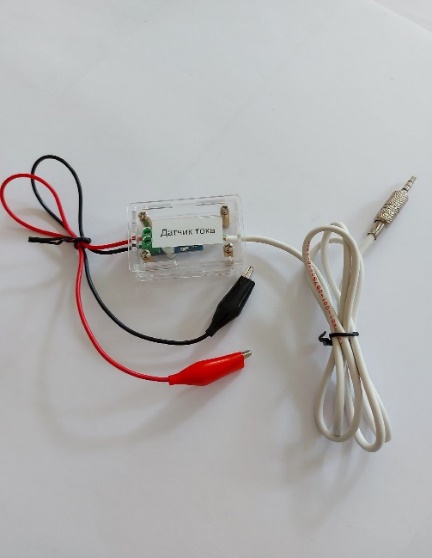 Тип датчика: АналоговыйДиаметр Jack 3.5ммИзмерение -5 до 5 АНапряжение питания 5 ВТемпература эксплуатации -40 °с  .. +85 °с4Датчик ускоренияТип датчика: Цифровой, встроенныйПротокол связи: I2CПитание: 3-5 ВДиапазон измерения   +/-  8 g5Датчик электрического напряжения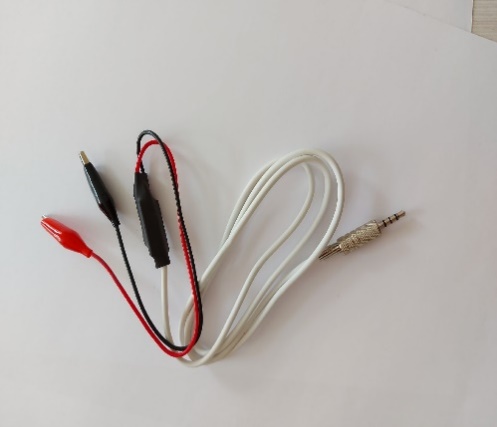 Тип датчика: АналоговыйНапряжение питания 3-5 ВПотребляемый ток: до 1МаДиапазон измеряемых напряжений +/- 15вРабочая температура от -40 с до +85 с6Датчик магнитного поля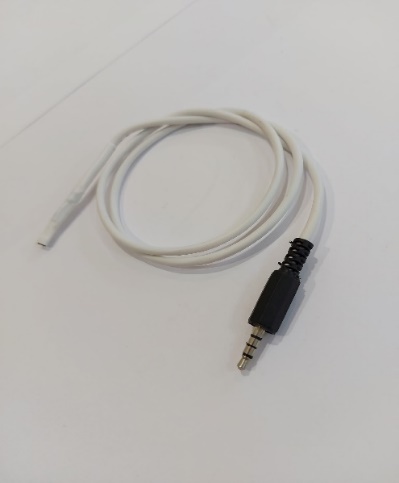 Тип датчика: АналоговыйНапряжение питания 3-6.5 ВДиаметр Jack 3.5ммПотребляемый ток от 4.2..8 маДиапазон измерения -100 до +100 мТл7Датчик температуры исследуемой среды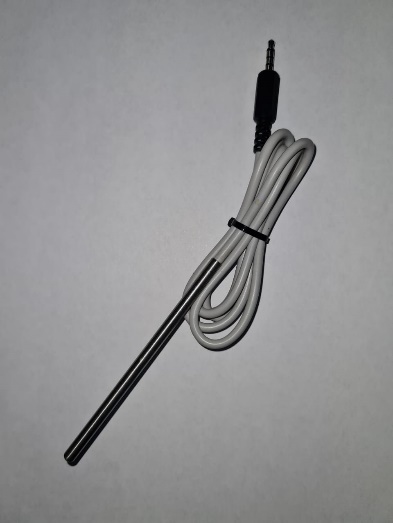 Тип датчика: АналоговыйДиапазон измеряемых температур: −40…+165 °CНапряжение питания: 3–5,5 В8USB осциллограф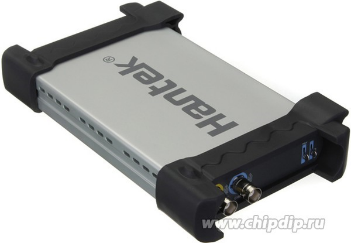 Тип прибора осциллографКоличество каналов 2Полоса пропускания, МГц 209Зарядное устройствоВид зарядного устройства: СетевоеВыходное напряжение 5 Вазъемы подключения mini USB10кабель USB соединительныйТип USB 2.0Функциональный тип: Кабель11USB адаптер беспроводного подключения BluetoothВерсия Bluetooth 5.0 Дополнительная информация: Bluetooth Low Energy12Конструктор для проведения экспериментов по физике«Ключ», «Конденсатор», «Лампа накаливания», «Переменный резистор», «Полупроводниковый диод», «Резистор 360 Ом», «Резистор 1000Ом», «Светодиод», «Трансформатор»13Справочно-методические материалы№ п/пОписание компонентаОбщий видТехнические характеристики1Беспроводной мультидатчик по Разрядность встроенной АЦП 12 битНоминальное напряжение батареи 3,7 В2Датчик уровня pH 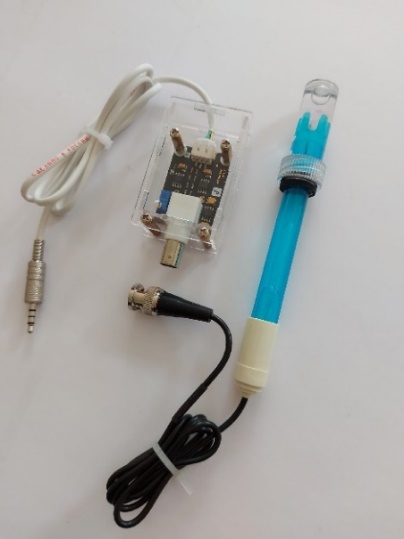 Тип датчика: АналоговыйДиаметр Jack 3.5ммНапряжение питания модуля: 5 В постоянного тока.Диапазон измерений: 0...14 pH.Разъем для подключения выносного щупа3Датчик температуры термопарный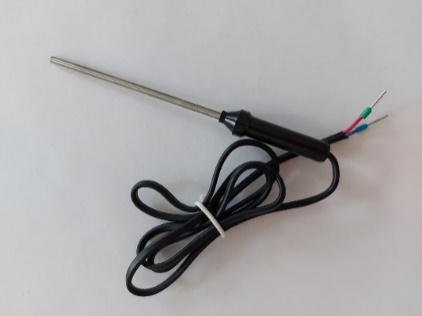 Тип датчика: ЦифровойДиапазон измерения температуры: -200 °C до 1300 °C Входное напряжение 3-5  В постоянного тока4Датчик электрической проводимости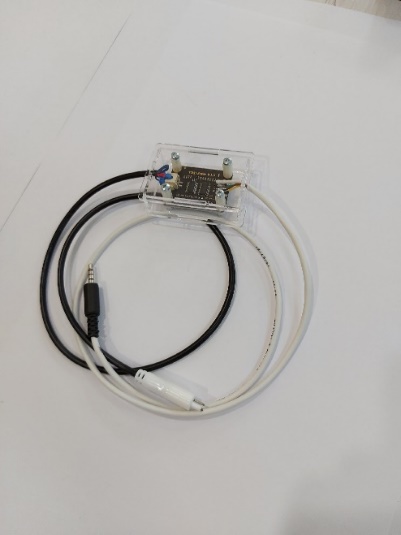 Параметры обнаружения TDSДиапазон измерения 0-20000 мкСм/смРабочий ток <3 мА5Датчик температуры химический 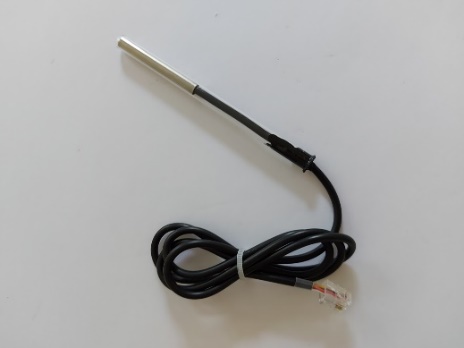 Тип датчика: ЦифровойДиапазон измеряемых температур: −40…+180 °C6Датчик-колориметр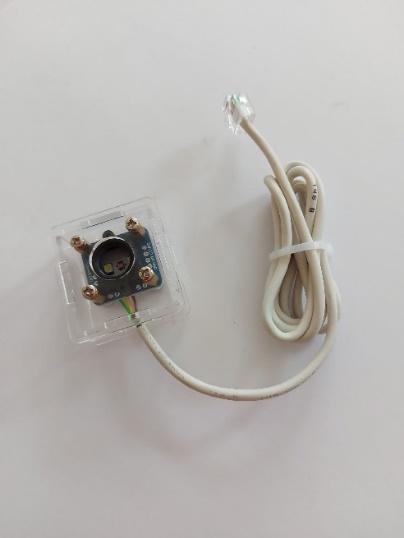 Тип датчика: ЦифровойРабочее напряжение: 3-5 ВРабочий ток: 15mA7Зарядное устройствоВид.зарядного устройства:СетевоеВыходное напряжение 5 ВРазъемы подключения mini Usb8кабель USB соединительныйТип USB 2.0Функциональный тип: Кабель9USB адаптер беспроводного подключения BluetoothВерсия Bluetooth 5.0 Дополнительная информация: Bluetooth Low Energy10Набор лабораторной оснастки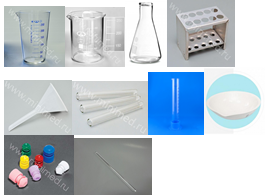 Состав: Мензурка 250мл 1шт, Стеклянная палочка 1шт, Химический стакан 250мл 1шт, Выпарительная чаша 1шт, Мерный цилиндр 250мл 1шт, Воронка 1 шт, Коническая колба 250мл 1 шт, Пробирки 4 шт, Штатив металлический Ш-10/18 1 шт, Пробка для пробирок 4шт11Справочно-методические материалы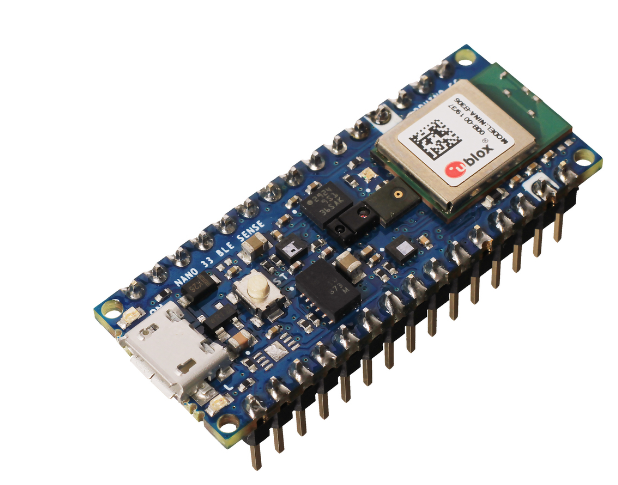 Беспроводные мультидатчики базируются на Платформе Arduino Nano 33 BLE Sense — продвинутом контроллере с поддержкой машинного обучения.Плата является полным аналогом Nano 33 BLE, но на борту версии Sense добавлена целая группа датчиков.